Name: i.e. JohnLast Name: i.e. SmithAcademic degree: i.e. PhD in Political SciencesInstitution awarding the degree: i.e. Heidelberg UniversityExperts scientific field and branch: i.e. International RelationsField(s) of studies the expert can cover (please be narrow and specific): i.e. Political Sciences, International Relations, Diplomacy, Security StudiesCurrent occupation: i.e. Full professorName of Institution you are working for:  i.e. Vienna UniversityPhone number: i.e. +49 934 856 823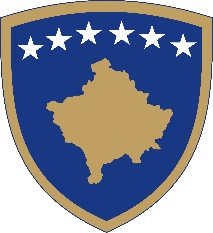 Republika e KosovësRepublika Kosova - Republic of KosovoAgjencia e Kosovës për Akreditim	Agencija Kosova za Akreditaciju	Kosovo Accreditation Agency